Разработала Фоминова Елена Владимировна, учитель физики и информатики МБОУ СОШ № 23 имени С.З. Дьяченко  МО Усть-Лабинский район Краснодарского краяКлассный час «Кубань, моя родная сторона»для 5-6 классовЦели: формирование  гражданского, патриотического мышления у учащихся, бережного отношения к историческому прошлому и традициям народов Кубани; расширение представления о государственной символике Кубани. Задачи:1. Формировать осмысленное восприятие исторических фактов.2. Развивать чувство гордости, любви к Малой Родине. 3. Воспитывать уважение к подвигам предков, эстетические чувства, любовь к родному краю и месту, где родился и вырос человек. Оборудование: компьютер; мультимедиа; компьютерная презентация.Ход мероприятия.Организационный момент.Основная часть.Звучит Гимн Кубани.  Учитель. Прослушайте стихотворение (рассказывает ученик):Кубань, моя родная сторона,
К тебе тянусь я сердцем неизменно,
Да будет прошлое твое нетленно,
В трудах своих, о, будь благословенна,
Кубань, моя родная сторона, –
Пусть новые взрастают семена
И вечно житница твоя полна!            (слайд 2)Учитель. Задумывались ли Вы о том, что чувство родины – важнейшее чувство для каждого человека? Каждый уголок России имеет свои черты истории и культуры. Каждый город, край, страна, как и человек, имеют свой день рождения. В этом году исполняется 80 лет со дня образования Краснодарского края и 225 лет со дня освоения казаками кубанских земель.Человека чувство любви к родине навеки согревает и делает его счастливым или глубоко несчастным, если он по какой-либо причине потерял родину.     (Слайд 3)Ученик 1.Степное раздолье –
                             родная земля!
Всего ты дороже и краше!
Зелёной листвою шумят тополя
О славе и мужестве нашем.
Ученик 2.Учитель: «здесь ЗЕМЛЯ МОЯ!» - это замечательные строки и лучше не скажешь. Кубань - это наша земля, мы здесь живем, учимся, трудимся, любим. И  мы должны знать историю нашей земли, нашего Краснодарского края. Ведь ему  уже 80 лет. Давайте с вами вместе вспомним и узнаем самые интересные события, которые происходили на Кубани.	Для проверки знаний используется игровая презентация  по аналогии с телевизионной передачей «Своя игра» (слайды 4-21). Выбирается тема и стоимость вопроса, затем по соответствующей гиперссылке открывается сам вопрос, после ответа происходит обратный переход с использованием кнопки возврата.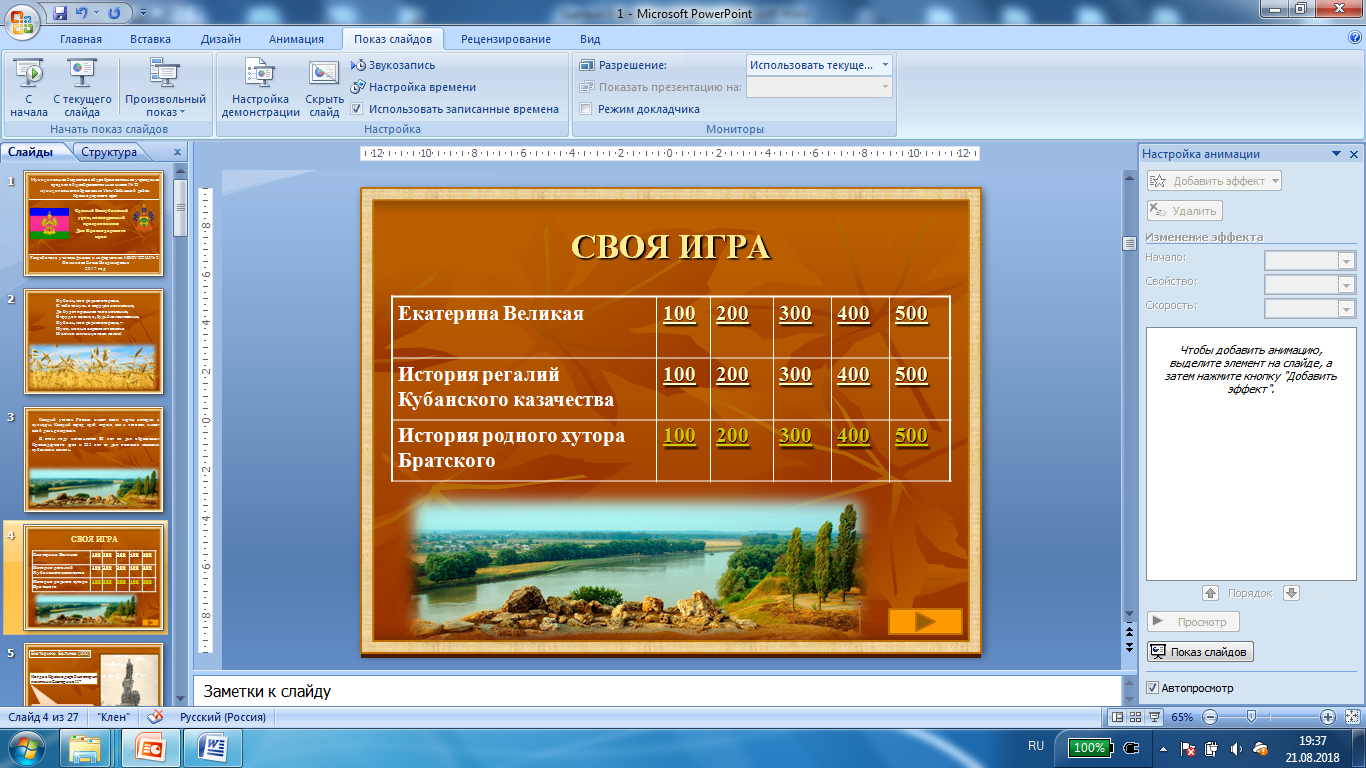 Вопросы игры (ответы появляются на каждом слайде после щелчка):1. Екатерина Великая100. Когда в Краснодаре был открыт памятник Екатерине II? (Открыт в  6 мая 1907, демонтирован осенью 1920.)200. Когда была пожалована казакам грамота императрицы? (Жалованная грамота императрицы Екатерины II была пожалована 30 июня 1792 г. в Царском селе.) 300. Перед вами фрагмент памятника. Что за текст песни изображен на памятнике? (Текст песни А.А. Головатого (гимн кубанских казаков до 1918 года)400. К высочайшей грамоте от 30 июня 1792г. черноморцам пожаловали войсковое голубое знамя, пару серебряных труб и литавр. Что на  новоселье императрица подарила казакам? (На новоселье императрица подарила казакам серебряное вызолоченное блюдо с надписью «Дар Екатерины Великой войску верных Черноморцев 1792г., июля 13, в Царском селе через войскового судью Антона Головатого» и вызолоченную серебряную солонку с гербом.) 500.  Кто изображен у подножия памятника? (У подножия бронзовые фигуры светлейшего князя Г.А. Потемкина, первого кошевого атамана Сидора Белого, войскового судьи Антона Головатого и кошевого атамана Захария Чепеги, возглавившего переселение черноморцев на Кубань. Головатый читает грамоту, Белый слушает, Чепега осеняет себя крестным знамением. За фигурой Потемкина помещены регалии Кубанского войска боевые знамена, наградные трубы за отличия казаков в сражениях, литавры, булавы)2. История регалий Кубанского казачества100.  Что такое регалии? (Регалии - ценные предметы, войсковые знаки отличия, атрибуты власти)200. Главная реликвия Кубанского казачьего войска? (Главная реликвия Кубанского казачьего войска - жалованная грамота императрицы Екатерины II, дарованная казакам в июле 1774 года)300. Назовите самую ценную и значимую часть казачьих регалий. (Знамя)400. Назовите символы атаманской власти. (Булава, пернач , печать, насеки, бунчук)500. Когда были вывезены и возвращены регалии казачества? (28 февраля 1918 года регалии вывезены в Брюховецкую, через 100 дней они тайно отправлены в Сербию, затем в Югославию и США. 20 апреля 2007 года регалии  были  возвращены  на  Кубань)3. История родного хутора Братского100.  Когда и кем был основан наш хутор Братский? (Хутор    Братский основан  в  1885  г.  крестьянами  собственниками  на  земле  (100 дес., 1 дес. чуть больше га), купленной  ими  у  генерала  Е.Макарова.) 200. Какова была численность населения  хутора Братского в 1885 году? (Население х.Братского составляло 335 человек)300. Когда был построен молитвенный дом в хуторе Братском? (Петропавловскій  молитвенный  домъ  построенъ  въ  1896 г.  изъ  жженнаго  кирпича;  стоимость  зданія  -  4000 р.)400. Каков состав причта молитвенного дома? (Составъ  причта:  1  священникъ,  1  діаконъ  и  1  псал )500 Где находится и как называется ближайшая к нам церковь сейчас?  (В х.Новоселовка  находится  церковь Иоанна Кронштадского, храм Святого Праведного Иоанна Кронштадского ,  построенные  в 2009 году благодаря усилиям благочинного Александра Черных, фонда «Вольное дело» Олега Дерипаска и многих православных верующих)После того как будут открыты все вопросы подсчитываются набранные баллы и подводятся итоги. Учитель. А знаете ли вы, что с именем Ильи Муромца связано понятие «казак», ибо он был первым из русских богатырей, кто назвал себя казаком и гордился этим званием. Чем же так  лестно  было это слово незабываемому народному герою. Надо полагать тем, что казак был не просто русский богатырь, обладающий несокрушимой силой, но и богатырь-христианин, сила духа которого еще выше его физической мощи. Не напрасно же бесстрашный воин Илья Муромец причислен к лику святых, и его мощи и поныне покоятся в Киево-Печерской Лавре. (Слайд 22)Ребята, в школе объявлена акция «80–летию края – 80 полезных дел!». И мы уже начали участие в данной акции. 5 полезных дел находится в нашей копилке: концерт в детском садике № 39 «Журавлик»,  шефская помощь ветерану,  облагораживание клумб школьного двора, ухаживание за памятником расстрелянным евреям в годы Великой Отечественной войны в х. Новоселовка. Доброе и полезное начало есть, думаю, что будет и достойное продолжение!!! Желаю всем нам успехов!Итог игры. Путешествие наше подошло к концу. По итогам «Своей игры» “Лучшими знатоками края” оказались - …. Поэтическая страничка. (Слайд 24)Учитель. Мне хотелось бы показать вам работы выпускниц нашей школы. А закончить наш классный час мне хочется словами Дж. Драйфуса:Если человек хочет жить на этой земле… то ему придется проявить мудрость при выборе между теми нововведениями, которые он  способенКонтролировать, и теми, которыми Он управлять не в состоянии.					(Слайд 25)Домашнее задание. Нарисовать рисунок или сочинить стихотворение о Кубани.Список использованной литературы:За други своя или все о казачестве.-М.: Международный фонд славянской письменности и культуры, 1993Кваша В.П. История Кубани. Краснодарский край. Республика Адыгея. – Краснодар: ОИПЦ «Перспективы образования», 1997Ратушняк В.Н. Родная Кубань. Страницы истории: Книга для чтения. – Краснодар: ОИПЦ «Перспективы образования», 2004Терская И.А. Примерное поурочное планирование по разделу «География Кубани» курса «Кубановедение».-Краснодар, 2005Титов Т.В.В сердце земли кубанской. -Краснодар : «ЭДВИ», 2006Чернышова И.А. Наши предки. Педагогический вестник Кубани № 1-2004. -Краснодар: ОИПЦ «Перспективы образования», 1997Гончарова Л.В. «Всекубанский урок», 2007От тебя в дали
В пламени, в пыли
Годы нас вели
В глубь чужой земли,
Но всегда со мной,
В стороне иной
Ты в трудах-походах
Ты, мой край родной!Видно, так и быть,
Здесь мне век прожить,
До конца любить.
Здесь мои друзья,
Здесь моя семья,
Большего не скажешь -
Здесь ЗЕМЛЯ МОЯ!